OBEC NÝROVCE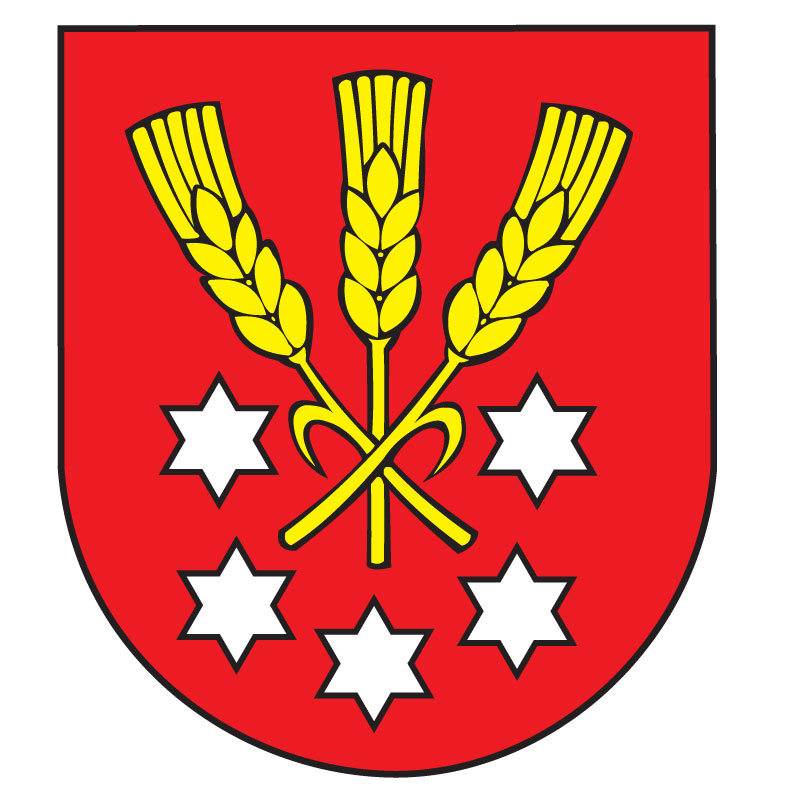 Voľby do orgánov samosprávy obcí a voľby do orgánov samosprávnych krajov v roku 2022Zverejnenie emailovej adresy Obec Nýrovce  zverejňuje emailovú adresu na doručenie oznámenia o delegovaní člena a náhradníka do miestnej volebnej komisie a okrskových volebných komisií pre voľby do orgánov samosprávy obcí a pre voľby do orgánov samosprávnych krajov, ktoré sa budú konať 29.októbra 2022ocunyrovce@gmail.com							Ing. Zoltán Fekete   							  starosta obce 